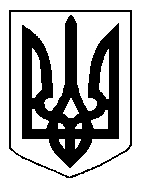 БІЛОЦЕРКІВСЬКА МІСЬКА РАДА	КИЇВСЬКОЇ ОБЛАСТІ	Р І Ш Е Н Н Я
від  31 жовтня 2019 року                                                                        № 4561-81-VIIПро затвердження проекту землеустрою щодо відведення  земельної  ділянки приватної власності, цільове призначення якої змінюється фізичній особі - підприємцю Макєєвій Катерині ВасилівніРозглянувши звернення постійної комісії з питань земельних відносин та земельного кадастру, планування території, будівництва, архітектури, охорони пам’яток, історичного середовища та благоустрою до міського голови від 26 вересня 2019 року №397/2-17, протокол постійної комісії з питань  земельних відносин та земельного кадастру, планування території, будівництва, архітектури, охорони пам’яток, історичного середовища та благоустрою від 26 вересня 2019 року №191, заяву фізичної особи - підприємця Макєєвої Катерини Василівни від 27 червня 2019 року №3673, проект землеустрою щодо відведення земельної ділянки, цільове призначення якої змінюється, відповідно до ст.ст. 12, 20, 186, 186-1 Земельного кодексу України, ч. 5 ст. 16 Закону України «Про Державний земельний кадастр», ст. 50 Закону України «Про землеустрій», п.34 ч.1 ст. 26 Закону України «Про місцеве самоврядування в Україні», міська рада вирішила:1.Затвердити проект землеустрою щодо відведення земельної ділянки приватної власності,  цільове призначення якої змінюється з «02.01. Для будівництва і обслуговування житлового будинку, господарських будівель і споруд (присадибна ділянка)» на «03.07. Для будівництва та обслуговування будівель торгівлі» фізичній особі - підприємцю Макєєвій Катерині Василівні за адресою: вулиця Івана Мазепи, 43, площею 0,0157 га, кадастровий номер: 3210300000:03:018:0100 (проект землеустрою додається).2. Змінити цільове призначення земельної ділянки за адресою: вулиця Івана Мазепи, 43, площею 0,0157 га з «02.01. Для будівництва і обслуговування житлового будинку, господарських будівель і споруд (присадибна ділянка)»  на «03.07. Для будівництва та обслуговування будівель торгівлі». Категорія земель: землі житлової та громадської забудови. Кадастровий номер: 3210300000:03:018:0100.3.Контроль за виконанням цього рішення покласти на постійну комісію з питань  земельних відносин та земельного кадастру, планування території, будівництва, архітектури, охорони пам’яток, історичного середовища та благоустрою. Міський голова                                                                                                           Г. Дикий